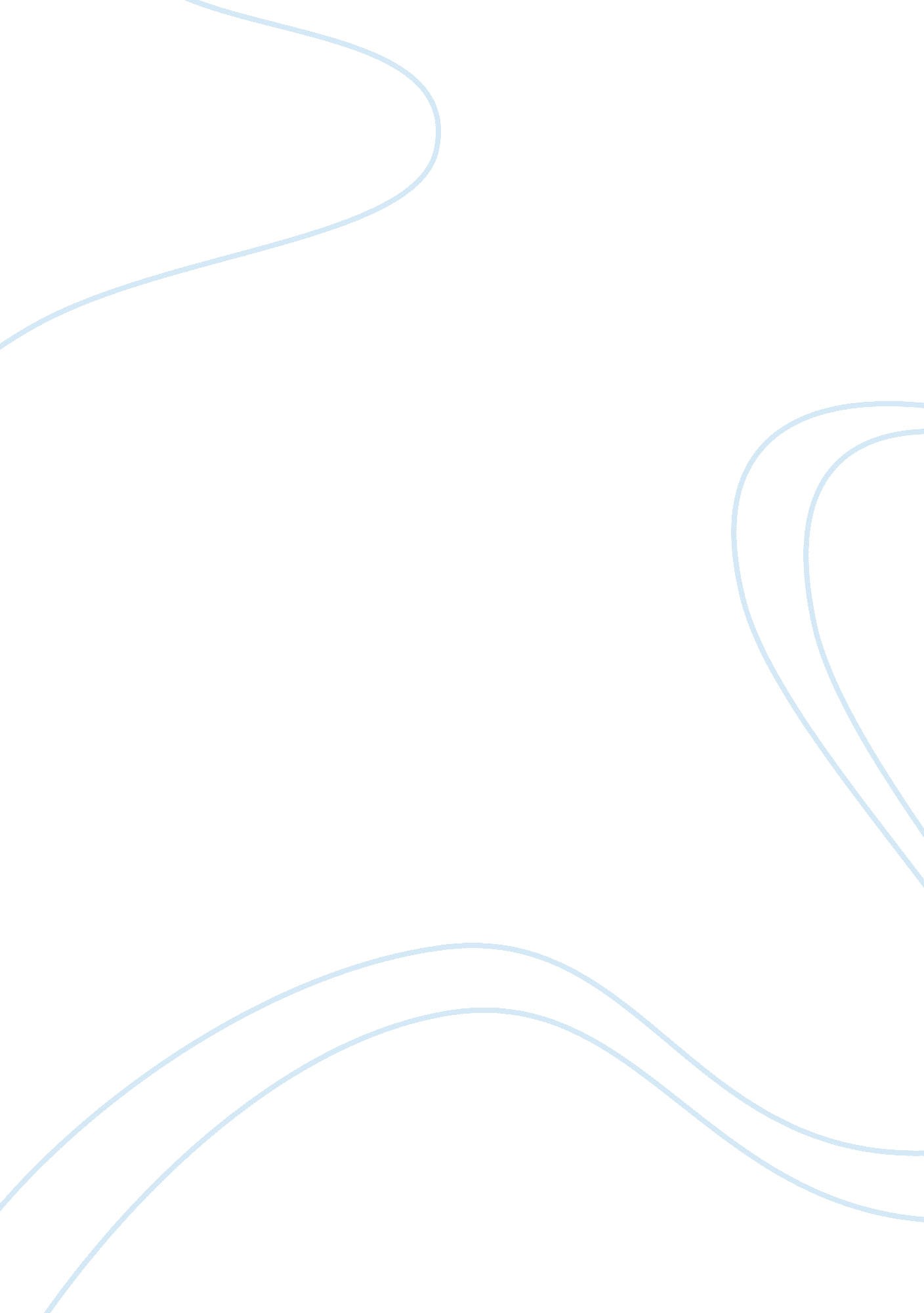 19th amendment to the constitutionLaw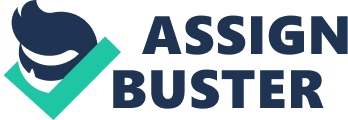 19th Amendment to the Constitution * Women gained the right to vote in 1920 in the 19th Amendment. Due to societal norms of the past, many women chose not to vote. The League of Women Voters was formed the same year to educate women about political issues and candidates, as well as encourage participation in the political process. One of the founders was the president of the National American Woman Suffrage Association, Carrie Chapman Catt. Read more: Roaring Twenties Political Events | eHow. com http://www. ehow. com/list_7794192_roaring-twenties-political-events. tml#ixzz1gYm7jWyN Sunday, William " Billy" 1862-1935 The Best-Known Evangelist in America. Billy Sunday entered the 1920s as the best-known revivalist in America. His great campaign in New York City in 1917 coincided with America's entry into the Great War, and in his sermons Sunday managed to fuse Christianity and Americanpatriotismto the delight of millions. His success was even greater when he was able to celebrate the death of his longtime enemy, " John Barleycorn," with the adoption of Prohibition. He even attained some wealth, In 1920 Dun and Bradstreet estimated his worth at $1. million. Decline. However, the 1920s were not pleasant for Sunday and his wife. While he continued to attract large audiences and led thousands to hit the " sawdust trail" that led to the altars of the tabernacles he had put up for his revivals, these special buildings no longer went up in the largest cities of the North, and he found himself working medium-sized crowds. Economic Growth in the 1920s Despite the 1920-1921depressionand the minor interruptions in 1924 and 1927, the American economy exhibited impressive economic growth during the 1920s. Though some commentators in later years thought that the existence of some slow growing or declining sectors in the twenties suggested weaknesses that might have helped bring on theGreat Depression, few now argue this. Economic growth never occurs in all sectors at the same time and at the same rate. Growth reallocates resources from declining or slower growing sectors to the more rapidly expanding sectors in accordance with new technologies, new products and services, and changing consumer tastes. Economic growth in the 1920s was impressive. Ownership of cars, new household appliances, and housing was spread widely through the population. New products and processes of producing those products drove this growth. The combination of the widening use of electricity in production and the growing adoption of the moving assembly line in manufacturing combined to bring on a continuing rise in the productivity of labor and capital. Though the average workweek in most manufacturing remained essentially constant throughout the 1920s, in a few industries, such as railroads and coal production, it declined. Whaples 2001) New products and services created new markets such as the markets for radios, electric iceboxes, electric irons, fans, electric lighting, vacuum cleaners, and other laborsaving household appliances. This electricity was distributed by the growing electric utilities. The stocks of those companies helped create the stock market boom of the late twenties. RCA, one of the glamour stocks of the era, paid no dividends but its value appreciated because of expectations for the new company. Like the Internet boom of the late 1990s, the electricity boom of the 1920s fed a rapid expansion in the stock market. Fed by continuing productivity advances and new products and services and facilitated by anenvironmentof stable prices that encouraged production and risk taking, the American economy embarked on a sustained expansion in the 1920s. Answer: Improve Positive effects- it created jobs, it created wealth, and it produced better living Negative effects- living conditions were bad, workers got seriously injured/killed, cities became crowded, and some countries triedimperialismRead more: http://wiki. answers. com/Q/What_were_the_positive_and_negative_effects_of_industrialization_between_1890_and_1920#ixzz1gYpL2o4R 